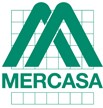 FICHA DE PERSONAL ED.1 FECHA: MARZO-2015 HOJA:   1      DE  2 DATOS PERSONALES Nombre: CARLOS SANCHO MARTINEZ DATOS PROFESIONALES Puesto de trabajo: TECNICO DE SISTEMAS  Fecha de incorporación al puesto de trabajo: 1987 (APROXIMADAMENTE) EXPERIENCIA: En mercasa   Aux. Administrativo en UU.AA. (1974-1980) Aux. Administrativo contable (1980-1987) Operador Informático  (1987- 1997) Técnico Informático A (1997-2011)    NOTA: Son fechas aproximadas. Técnico de Sistemas en Dirección de Sistemas y Tecnología de la Información de Mercasa TITULACION ACADEMICA: Bachillerato Superior Inst. Cardenal Cisneros (1974-75)   Curso de Orientación Universitaria (1975-76) ;  Formación Profesional de Primer grado (FP1) Electrónica de Comunicaciones  (1985) FORMACIÓN ESPECÍFICA, EXPERIENCIA, HABILIDADES: Implementación y programación s/36 y As/400 en  (IBM - Departamento de Educación y Centro Enseñanza). Programación en RPG-III o RPG 400 en Centro INTECAP Mantenimiento de Ordenadores PC’s (hardware) y redes,  en centro CICESA (Homologado por Mº Educación y ciencia) Curso “Redes en educación”  (Ministerio de Educación, Cultura y Deporte) Ofimática 1. Office Avanzado. MAFOREM Ofimática 2 Visual Basic. MAFOREM Power Point (Cámara de comercio) Curso de Excel VBA. Instituto de Formación empresarial de la Cámara de Comercio de Madrid. (24 horas). Abril-Mayo 2011 (MERCASA) Formación en el sistema de gestión de calidad acorde con la norma UNE-ENISO 9001: 2008. (2’5 horas).  Noviembre 2011. (MERCASA) Finanzas para no Financieros. Instituto de Formación empresarial de la Cámara de Comercio de Madrid. (20 horas). Noviembre 2011 (MERCASA). Formación en conocimiento y  aplicación de LOPD y RDLOPD. (2 horas) SAPD 14 de noviembre 2013 (MERCASA) Curso de Prevención de Riesgos Laborales Personal Administrativo, Riesgos Psicosociales y Seguridad en los Desplazamientos. (3 horas) Fraternidad Muprespa 2014 (MERCASA) Curso de conocimiento sobre la implantación de la evaluación del desempeño en Mercasa (2 horas) Grupo BLC (MERCASA) 2015 Varios cursos de Inglés Básico en distintos centros. ( no se aporta justificante) 